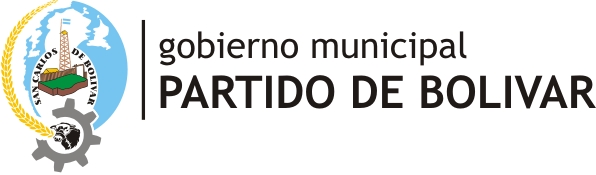 Decreto Nº 573Bolívar, 25 de Marzo de 2020.-VISTO: Las recomendaciones realizadas por el Ministerio de Salud de la Nación y el Ministerio de Salud de la Provincia, lo dispuesto por Decreto Municipal N° 477/20, y el Decreto de Necesidad y Urgencia N° 297/2020 y;CONSIDERANDO:Que la Organización Mundial de la Salud (OMS) ha declarado que el Coronavirus (COVID-19) se está propagando de persona a persona, aceleradamente a nivel mundial declarando al coronavirus como una PANDEMIA;Que por el Decreto N° 260 del 12 de marzo de 2020 se amplió en nuestro país la emergencia pública en materia sanitaria establecida por Ley N° 27.541, por el plazo de UN (1) año en virtud de la pandemia declarada;Que mediante Decreto N° 132/20 el Gobernador de la Provincia de Buenos Aires declara el estado de emergencia sanitaria en el ámbito de toda la Provincia de Buenos Aires a tenor de la enfermedad por el nuevo coronavirus (COVID-19);Que el Intendente Municipal ha decretado mediante Decreto 477/20 la EMERGENCIA EN PREVENCIÓN DE SALUD;Que, según informara la ORGANIZACIÓN MUNDIAL DE LA SALUD (OMS) con fecha 19 de marzo de 2020, se ha constatado la propagación de casos del coronavirus COVID-19 a nivel global llegando a un total de 213.254 personas infectadas, 8.843 fallecidas y afectando a más de 158 países de diferentes continentes, habiendo llegado a nuestro país hace pocos días;Que la velocidad en el agravamiento de la situación epidemiológica a escala internacional, requiere la adopción de medidas inmediatas para hacer frente a esta emergencia;Que nos encontramos ante una potencial crisis sanitaria y social sin precedentes, y para ello es necesario tomar medidas oportunas, transparentes, consensuadas y basadas en las evidencias disponibles, a fin de mitigar su propagación y su impacto en el sistema sanitario;Que, toda vez que no se cuenta con un tratamiento antiviral efectivo, ni con vacunas que prevengan el virus, las medidas de aislamiento y distanciamiento social obligatorio revisten un rol de vital importancia para hacer frente a la situación epidemiológica y mitigar el impacto sanitario del COVID-19;Que, teniendo en consideración la experiencia de los países de Asia y Europa que han transitado la circulación del virus pandémico SARS-CoV2 con antelación, se puede concluir que el éxito de las medidas depende de las siguientes variables: la oportunidad, la intensidad (drásticas o escalonadas), y el efectivo cumplimiento de las mismas;Que, con el objetivo de proteger la salud pública como una obligación inalienable del Estado, se establece para todos los habitantes la medida de “aislamiento social, preventivo y obligatorio”, por un plazo determinado, durante el cual todas las personas deberán permanecer en sus residencias habituales o en el lugar en que se encuentren y abstenerse de concurrir a sus lugares de trabajo;Que, asimismo se establece la prohibición de desplazarse por rutas, vías y espacios públicos, a fin de prevenir la circulación y el contagio del virus COVID-19;Que el artículo 14 de la Constitución Nacional establece que “todos los habitantes de la Nación gozan de los siguientes derechos conforme a las leyes que reglamenten su ejercicio; a saber: de trabajar y ejercer toda industria lícita; de navegar y comerciar; de peticionar a las autoridades; de entrar, permanecer, transitar y salir del territorio argentino….”.Que, si bien resulta ser uno de los pilares fundamentales garantizado en nuestro ordenamiento jurídico, el mismo está sujeto a limitaciones por razones de orden público, seguridad y salud pública. En efecto, el Pacto Internacional de Derechos Civiles y Políticos (PIDCP) recoge en su Artículo 12 Inc. 1 el derecho a “…circular libremente…”, y el artículo 12.3 establece que el ejercicio de los derechos por él consagrados “no podrá ser objeto de restricciones a no ser que éstas se encuentren previstas en la ley, sean necesarias para proteger la seguridad nacional, el orden público, la salud o la moral públicas o los derechos y libertades de terceros, y sean compatibles con los demás derechos reconocidos en el presente Pacto”;Que, en igual sentido, la Convención Americana sobre Derechos Humanos establece en su artículo 22 inciso 3 que el ejercicio de los derechos a circular y residir en un Estado consagrados en el artículo 22.1 “…no puede ser restringido sino en virtud de una ley, en la medida indispensable en una sociedad democrática, para prevenir infracciones penales o para proteger la seguridad nacional, la seguridad o el orden públicos, la moral o la salud públicas o los derechos y libertades de los demás”;Que las medidas que se establecen en el presente decreto resultan las imprescindibles, razonables y proporcionadas con relación a la amenaza y al riesgo sanitario que enfrentamos;Que la presente medida se dicta en uso de las atribuciones conferidas por el Art. 107 de ;Por ello; EL INTENDENTE MUNICIPAL DEL PARTIDO DE BOLIVARDECRETAArtículo 1º: Contratar a ex funcionarios o personal jubilado o retirado, exceptuándolos temporariamente del régimen de incompatibilidades vigentes para la administración pública nacional, provincial o municipal.Artículo 2º: Autorizar, en forma excepcional y temporaria, la contratación y el ejercicio de profesionales y técnicos de salud titulados en el extranjero, cuyo título no esté revalidado o habilitado en la República Argentina.Artículo 3º: Dispóngase, mientras dure la Emergencia Sanitaria,  de todo el personal afectado al Área Municipal de Salud, como al resto de los empleados Municipales.ARTÍCULO 4º Crease un sistema de guardias activas de 24 hs, debiendo estar cubierto las dos guardias que se generaron a partir de esta pandemia mundial (guardia general y guardia respiratoria)   y consultorios a demanda espontanea las 24 hs. debiendo cubrirse con todos los médicos que prestan servicios dentro de la Secretaria de Salud.                  SRA. MARÍA ESTELA JOFRE          SR. MARCOS EMILIO PISANO                     SECRETARIA DE SALUD                   INTENDENTE MUNICIPAL